Matematik problemleri – Dene! 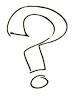 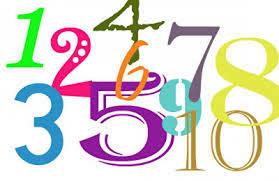 Matematik problemleri – Dene! Matematik problemleri – Dene! Matematik problemleri – Dene! Matematik problemleri – Dene! Matematik problemleri – Dene! Matematik problemleri – DeneMatematik problemleri – Dene! Matematik problemleri – Dene! Matematik problemleri – Dene! Matematik problemleri – Dene! Matematik problemleri – Dene! Matematik problemleri – Dene! Matematik problemleri – Dene! Matematik problemleri – Dene! Altı çocuğa altışar araba verildi. Toplam kaç tane arabaları oldu?  Cevap: ___________________________________________________________Üç çocuk 18 arabayı eşit olarak paylaşırlar. Kişi başı kaç araba düşer? Cevap: _____________________________________________________________Anne 18 yaşında. Küçük kardeşi Marie Anne´den sekiz yaş kücük. Marie kaç yaşında?  Cevap: ____________________________________________________________Jonas ve Mari dondurma yerler. Jonas Mari´en iki fazla dondurma yer. Mari iki dondurma yemiştir. Jonas kaç dondurma yemiştir? Svar: _____________________________________________________________Matematik problemleri – Dene! Sayıları artış sırasına göre sırala. 900		878		788		853		898		_________________________________________________________________Sayıların iki katını yaz: 200		16		45		89		56		78 _____		____		____		____		____		____Sayıların yarısını yaz: 200		16		44		88		56		90_____		____		____		____		____		____4, 5 ve 6 rakamlarını birleştirerek yeni üç rakamlı sayılar üret. _____		_____		_____		_____		_____		_____Matematik problemleri – Dene! En büyük ve en küçük sayı arasındaki farkı bul: 	436 ve 364Rakamları kıyasla133 ve 145	Farkı ___________142 ve 169	Farkı ____________Üç sayıyı topladığında 885 elde edersin. Biri 423, diğeri 236. Üçüncü sayıyı bul. Cevap: Üçüncü sayı ___________________________________15´in iki katını 280´in yarısından çıkar. Hangi sayıya ulaştın?  80´nin yarısını 30´un yarısıyla topla. Hangi sayıya ulaştın?  500 ile başla. 300´ün yarısıyla topla, 700´ün yarısında çıkar. Problemi oku.Martin haftalığı 125 kron.Ertesi hafta haftalığı 150 kron. Martin iki haftada toplam ne kadar haftalık elde etmiş olur? Önemli bilgileri yaz ve çiz. Problemi çöz.Sonuca nasıl ulaştın? Yazarak anlat. Problemi oku.595 krona bir cep telefonu ve 249 kron olan bir şarj cihazı satın aldın. 1000 kronluk bank notla ödeme yaparsan geriye kaç kronun kalır? Önemli bilgileri yaz ve çiz. Problemi çöz.Sonuca nasıl ulaştın? Yazarak anlat. Problemi oku.Julie´nin dört tane onluğu ve iki kat daha fazla bir kronlukları var. Jonas´ın sekiz tane onluğu ve onlukların yarısı kadar beş kronlukları var. Julie´nin Jonas´dan kaç kron fazlası var?Önemli bilgileri yaz ve çiz. Problemi çöz.Sonuca nasıl ulaştın? Yazarak anlat. Problemi oku.Petter ve babası toplam 46 yaşındalar. Babası Petter´den 34 yaş daha büyük. Babası kaç yaşında?Petter kaç yaşında?  Önemli bilgileri yaz ve çiz. Problemi çöz.Sonuca nasıl ulaştın? Yazarak anlat. Problemi oku.Rasim araba ile 460 kilometre gidecek.278 kilometreden sonra bir mola alır.  Moladan sonra kaç kilometre yolu kalmıştır? Önemli bilgileri yaz ve çiz. Problemi çöz.Sonuca nasıl ulaştın? Yazarak anlat. Problemi oku.Unni bir dondurma ve bir gazoz satın alır. Toplam 39 kron öder. Gazozun fiyatı dondurmanın fiyatından 10 kron fazladır. Dondurmanın fiyatı nedir?Önemli bilgileri yaz ve çiz. Problemi çöz.Sonuca nasıl ulaştın? Yazarak anlat. Problemi oku.Harriet, 197 sayfa olan «Anne + Jørgen» adlı kitabı ve 48 sayfa olan «Karius og Baktus»´u okur. Toplam kaç sayfa okumuştur? Önemli bilgileri yaz ve çiz. Problemi çöz.Sonuca nasıl ulaştın? Yazarak anlat. Problemi oku.Drammen´den Kongsberg 40 kilometredir. Kongsberg´den Haugesund 374 kilometredir. Drammen´den Haugesund kaç kilometredir?  Önemli bilgileri yaz ve çiz. Problemi çöz.Sonuca nasıl ulaştın? Yazarak anlat. Problemi oku.Ingrid okuldan 1895 metre uzaklıkta oturuyor. Okula gidiş gelişi günlük toplam kaç metredir? Önemli bilgileri yaz ve çiz. Problemi çöz.Sonuca nasıl ulaştın? Yazarak anlat. Problemi oku.Harprit yeni bir bisiklet alacak. Bunun için 2763 kron biriktirmiştir.  Ayrıca doğum gününde 500 kron daha elde eder. Bisikletin fiyatı 3899 krondur. Harpritin bisiklet alacak parası var mı?Önemli bilgileri yaz ve çiz. Problemi çöz.Sonuca nasıl ulaştın? Yazarak anlat. Problemi oku.Norveç´te 2014 yılında 3076 erkek çocuğu ve 2843 kız çocuğu doğmuştur. Toplam kaç çocuk doğmuştur?Önemli bilgileri yaz ve çiz. Problemi çöz.Sonuca nasıl ulaştın? Yazarak anlat. Problemi oku.Bir sınıfta 27 öğrenci var. Bunlardan 14 tanesi kız öğrenci. Sınıfta kaç tane erkek öğrenci var?    Önemli bilgileri yaz ve çiz. Problemi çöz.Sonuca nasıl ulaştın? Yazarak anlat. Problemi oku.Olander iki tane çizgi roman satın alır. Toplam 66 kron öder. Romanın tanesi kaç krondur? Önemli bilgileri yaz ve çiz. Problemi çöz.Sonuca nasıl ulaştın? Yazarak anlat. Problemi oku.Kirkenes´de kar derinliği 167 cm. Lillehammer´de ise 89 cm´dir. Kirkenes´de karın derinliği Lillehammer´dekinden ne kadar fazladır (derindir)?   Önemli bilgileri yaz ve çiz. Problemi çöz.Sonuca nasıl ulaştın? Yazarak anlat. İşlemi göster:  